Publicado en Barcelona el 16/05/2022 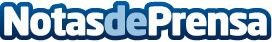 Polaris Data destaca que la presencia de las mujeres en puestos decisorios aumenta un 39% La desigualdad laboral entre mujeres y hombres sigue presente en nuestra sociedad incluso con la implementación de los Planes de Igualdad. La presencia de la mujer en los lugares de decisión en el trabajo aumenta hasta el 39%, aunque siguen ganando un 13% menos por hora que los hombresDatos de contacto:EDEON MARKETING SLComunicación · Diseño · Marketing931929647Nota de prensa publicada en: https://www.notasdeprensa.es/polaris-data-destaca-que-la-presencia-de-las Categorias: Derecho Sociedad Cataluña Recursos humanos Otras Industrias http://www.notasdeprensa.es